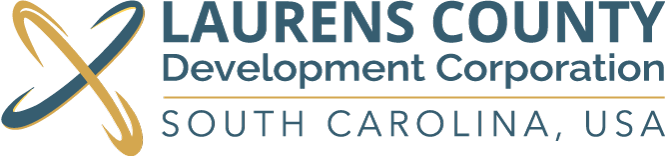 Board Meeting September 21, 202112:00 PMPTC Center for Advanced ManufacturingMEETING AGENDAWelcome / Call to Order / Invocation – John YoungApproval of Agenda – John Young Approval of 7/20/21 Minutes – John YoungReview of July & August 2021 Financials – Lynn FinleyBusiness/ReportsExisting Industry Update – Lynn FinleyEconomic Development Activity – Jonathan ColemanMarketing/Outreach Update – Whitney LagrangeStrategic Plan Implementation Update – Jonathan ColemanNew Office Update – Jonathan Coleman Executive Session (if needed)Adjourn